  Ο.Λ.Μ.Ε.Ερμού & Κορνάρου 2ΤΗΛ: 210 32 30 073 – 32 21 255FAX: 210 3311338www.olme.gre-mail : olme@otenet.gr					Αθήνα, 24/04/2015Ανακοίνωση για τα δεδουλευμένα των Πανελλαδικών του 2014Το ΔΣ της ΟΛΜΕ καλεί την ηγεσία του Υπουργείου Παιδείας να προβεί άμεσα σε όλες εκείνες τις αναγκαίες ενέργειες και ρυθμίσεις ώστε να καταβληθούν το συντομότερο δυνατό τα δεδουλευμένα σε όλους τους συναδέλφους οι οποίοι ενεπλάκησαν στις διαδικασίες των Πανελλαδικών εξετάσεων του 2014 και οι οποίοι παραμένουν ακόμα απλήρωτοι.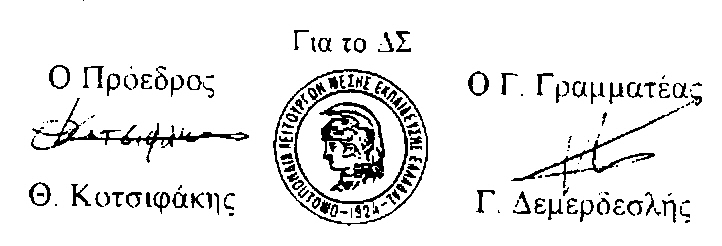 